 DNEVNIK UČIM SE DOMA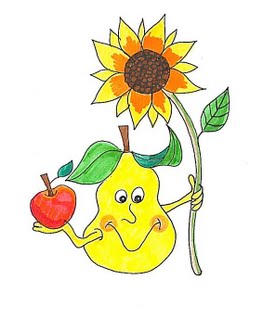 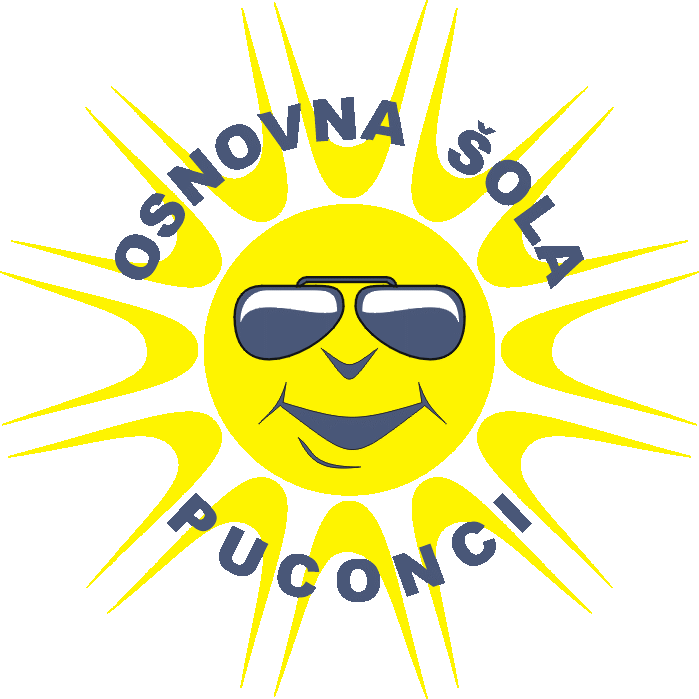 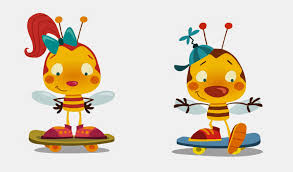 Ime in priimek: _______________________ 	Razred: 3. aTeden – od 4. 5  –  8. 5. 2020DatumPredmetOpis dela pri posameznem predmetuPosebnosti4. 5. 20205. 5. 2020ŠP     DO    AR    NTNIPohod v  okolici doma6. 5. 2020DatumPredmetOpis dela pri posameznem predmetuPočutje7. 5. 20208. 5. 2020